UNIVERSIDADE FEDERAL DE UBERLÂNDIA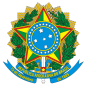 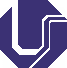 Coordenação do Programa de Pós-Graduação em Ciências VeterináriasBR 050, Km 78, Campus Glória , Uberlândia-MG, CEP 38400-902 Telefone: (34) 2512-6811 - www.ppgcv.famev.ufu.br - mesvet@ufu.brSeleção de Programa de Pós-Graduação Edital PPGCVET/FAMEV/UFU Nº 03/2021 ANEXO IIIFORMULÁRIO DE ANÁLISE CURRICULAR – a partir de janeiro de 2017NOME DO CANDIDATO: 	OS ITENS DESTE FORMULÁRIO NÃO PODEM SER RETIRADOS (Caso não tenha atividade para relacionar, deixe em branco)Comissão Julgadora7.068513/2021-49	SEI nº 3110349AtividadeAtividadePontosNo ItensTotal de pontosAPERFEIÇOAMENTO CONCLUÍDO (MÍNIMO DE 180 HORAS) E= área específica (Med. Veterinária), A= afim (Ciências Agrárias – 5.00.00.00-4 e Ciências Biológicas – 2.00.00.00-6, de acordo com a tabela das áreas deconhecimento do CNPq -http://www.cnpq.br/documents/10157/186158/TabeladeAreasdoConhecimento.pdfAPERFEIÇOAMENTO CONCLUÍDO (MÍNIMO DE 180 HORAS) E= área específica (Med. Veterinária), A= afim (Ciências Agrárias – 5.00.00.00-4 e Ciências Biológicas – 2.00.00.00-6, de acordo com a tabela das áreas deconhecimento do CNPq -http://www.cnpq.br/documents/10157/186158/TabeladeAreasdoConhecimento.pdfE = 2,5A = 1,5(Apresentar certificado de conclusão e grade curricular)(Apresentar certificado de conclusão e grade curricular)E = 2,5A = 1,5CURSO DE PÓS-GRADUAÇÃO LATO SENSU CONCLUIDO (Mínimo de 360 horas). E= área específica (Med. Veterinária), A= afim (Ciências Agrárias – 5.00.00.00-4 e Ciências Biológicas – 2.00.00.00-6, de acordo com a tabela dasáreas de conhecimento do CNPq - http://www.cnpq.br/documents/10157/186158/TabeladeAreasdoConhecimento.pdfCURSO DE PÓS-GRADUAÇÃO LATO SENSU CONCLUIDO (Mínimo de 360 horas). E= área específica (Med. Veterinária), A= afim (Ciências Agrárias – 5.00.00.00-4 e Ciências Biológicas – 2.00.00.00-6, de acordo com a tabela dasáreas de conhecimento do CNPq - http://www.cnpq.br/documents/10157/186158/TabeladeAreasdoConhecimento.pdfE = 5A = 2,5E = 5A = 2,5RESIDÊNCIA MÉDICO-VETERINÁRIARESIDÊNCIA MÉDICO-VETERINÁRIAAprovada pelo MEC. Serão considerados apenas dois anos. Só serão aceitos certificados emitidos pelos órgãos superiores da instituição, coordenação da residência ou outros órgãos oficiais.Aprovada pelo MEC. Serão considerados apenas dois anos. Só serão aceitos certificados emitidos pelos órgãos superiores da instituição, coordenação da residência ou outros órgãos oficiais.10pontos/anoNão aprovada pelo MEC. Deverá atender os critérios da RESOLUÇÃO CFMV Nº 1.076, DE 11 DE DEZEMBRO DE 2014. Serão considerados apenas dois anos. Só serão aceitos certificados emitidos pelos órgãos superiores da instituição, coordenação da residência ou outros órgãos oficialNão aprovada pelo MEC. Deverá atender os critérios da RESOLUÇÃO CFMV Nº 1.076, DE 11 DE DEZEMBRO DE 2014. Serão considerados apenas dois anos. Só serão aceitos certificados emitidos pelos órgãos superiores da instituição, coordenação da residência ou outros órgãos oficial08pontos/anoTOTALTOTAL